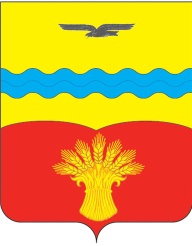 СОВЕТ ДЕПУТАТОВ   МУНИЦИПАЛЬНОГО  ОБРАЗОВАНИЯ         СТАРОНИКОЛЬСКИЙ  СЕЛЬСОВЕТ                                КрасногвардейскОГО  районА  оренбургской ОБЛАСТИ    ЧЕТВЕРТОГО   СОЗЫВАР Е Ш Е Н И Е 18  февраля  2022 года                                                                                   № 16/1с. СтароникольскоеО внесении изменений и дополнений в решение Совета депутатов муниципального образования Староникольский сельсовет от                                           28 декабря 2021 года № 15/1 «О бюджете муниципального образования Староникольский сельсовет Красногвардейского района Оренбургской области на 2022 год и плановый период  2023 и 2024 годов»В соответствии со статьями 5,14, 31, 48-51 Устава муниципального образования Староникольский сельсовет, Положения о  бюджетном процессе в  муниципальном образовании Староникольский сельсовет, Совет депутатов решил:       1. Внести в решение Совета депутатов муниципального образования Староникольский сельсовет Красногвардейского района Оренбургской области от 28.12.2021  года  № 15/1 «О бюджете муниципального образования Староникольский сельсовет Красногвардейского района Оренбургской области  на 2022 год и плановый период 2023 и 2024 годов» изменения и дополнения согласно приложению.      2. Установить, что настоящее решение вступает в силу со дня его официального обнародования, но не ранее 01 января 2022 года  3.  Возложить контроль за исполнением настоящего решения на постоянную комиссию по вопросам финансово-экономического развития и сельскому хозяйству.Председатель Совета депутатов         _____________                       Н.С. Ковтун Глава сельсовета 	                                 _____________                 Л.А. ИбадлаеваРазослано: в дело, администрации района, для обнародования –2 экз., райфинотдел,  прокурору района.Приложениек решению Совета депутатов муниципального образования Староникольский сельсоветна 2022 г и на плановый период 2023 и 2024 годов  (в редакции решения Совета депутатов муниципального образования Староникольский сельсовет от 18.02.2022 года  № 16/1)Бюджет муниципального образования Староникольский сельсовет Красногвардейского района Оренбургской области на 2022 год и плановый период 2023 и 2024 годовБюджет муниципального образования Староникольский сельсовет Красногвардейского района Оренбургской области на 2022 год и плановый период 2023 и 2024 годов1. Статью 1 изложить в следующей редакции:1. Статью 1 изложить в следующей редакции:Утвердить основные характеристики  бюджета  муниципального образования  Староникольский сельсовет (далее -  бюджет поселения ) на 2022 год и плановый период 2023 и 2024 годов:1) прогнозируемый общий объем доходов бюджета поселения на 2022 год – в сумме 1982,0 тыс. рублей; на 2023 год - в сумме 1826,2 тыс. рублей; на 2024 год - в сумме 1804,9 тыс. рублей.2) общий объем расходов бюджета  поселения на 2022 год– в сумме  2153,1 тыс. рублей, на 2023 год - в сумме 1826,2 тыс. рублей; на 2024 год - в сумме 1804,9 тыс. рублей. В том числе условно утвержденные расходы на 2023 год 43,0 тыс. руб., на 2024 год 84,7 тыс.рублей.3)  прогнозируемый дефицит бюджета поселения на 2022 год  -  в сумме 171,1 тыс. рублей или 16,1 % в т.ч. за счет остатка денежных средств на счете бюджета на 01.01.2022г; на 2023 год - в сумме 0,0 тыс. рублей; на 2024 год - в сумм 0,0 тыс. рублей.4) верхний предел муниципального внутреннего долга муниципального образования Староникольский сельсовет Красногвардейского района Оренбургской области на 1 января 2023 года – в сумме 0,0 тыс.  рублей, в том числе верхний предел долга по муниципальным гарантиям – в сумме   0,0 тыс.  рублей, на 1 января 2024 года - в сумме 0,0 тыс. рублей, в том числе верхний предел долга по муниципальным гарантиям - в сумме 0,0 тыс. рублей, на 1 января 2025 года - в сумме 0,0 тыс. рублей, в том числе верхний предел долга по муниципальным гарантиям – в сумме   0,0 тыс. рублей.2. Приложения № 1, 3-6 изложить в новой редакцииПриложение  1Приложение  1Приложение  1Приложение  1Приложение  1к бюджету муниципального образования к бюджету муниципального образования к бюджету муниципального образования к бюджету муниципального образования к бюджету муниципального образования Староникольский сельсовет Староникольский сельсовет Староникольский сельсовет Староникольский сельсовет Староникольский сельсовет на 2022 год  и плановый период на 2022 год  и плановый период на 2022 год  и плановый период на 2022 год  и плановый период на 2022 год  и плановый период 2023 и 2024 годов2023 и 2024 годов2023 и 2024 годов2023 и 2024 годов2023 и 2024 годов (в редакции решения Совета депутатов                                                                                                                муниципального образования Староникольский сельсовет    от 18.02.2022 года № 16/1) (в редакции решения Совета депутатов                                                                                                                муниципального образования Староникольский сельсовет    от 18.02.2022 года № 16/1) (в редакции решения Совета депутатов                                                                                                                муниципального образования Староникольский сельсовет    от 18.02.2022 года № 16/1) (в редакции решения Совета депутатов                                                                                                                муниципального образования Староникольский сельсовет    от 18.02.2022 года № 16/1) (в редакции решения Совета депутатов                                                                                                                муниципального образования Староникольский сельсовет    от 18.02.2022 года № 16/1) (в редакции решения Совета депутатов                                                                                                                муниципального образования Староникольский сельсовет    от 18.02.2022 года № 16/1) (в редакции решения Совета депутатов                                                                                                                муниципального образования Староникольский сельсовет    от 18.02.2022 года № 16/1) (в редакции решения Совета депутатов                                                                                                                муниципального образования Староникольский сельсовет    от 18.02.2022 года № 16/1) (в редакции решения Совета депутатов                                                                                                                муниципального образования Староникольский сельсовет    от 18.02.2022 года № 16/1) (в редакции решения Совета депутатов                                                                                                                муниципального образования Староникольский сельсовет    от 18.02.2022 года № 16/1)Источники внутреннего финансирования  дефицита бюджета Источники внутреннего финансирования  дефицита бюджета Источники внутреннего финансирования  дефицита бюджета Источники внутреннего финансирования  дефицита бюджета Источники внутреннего финансирования  дефицита бюджета поселенияпоселенияпоселенияпоселенияпоселения на 2022 год  и плановый период 2023 и 2024 годов на 2022 год  и плановый период 2023 и 2024 годов на 2022 год  и плановый период 2023 и 2024 годов на 2022 год  и плановый период 2023 и 2024 годов на 2022 год  и плановый период 2023 и 2024 годов                                                        (тыс. рублей)                                                        (тыс. рублей)                                                        (тыс. рублей)                                                        (тыс. рублей)                                                        (тыс. рублей)Наименование показателяКод источников финансирования по бюджетной классификацииСумма       2022 годСумма 2023 годСумма 2024 год12345ИСТОЧНИКИ ВНУТРЕННЕГО ФИНАНСИРОВАНИЯ ДЕФИЦИТОВ БЮДЖЕТОВ01 00 00 00 00 0000 000171,10,00,0Изменение остатков средств на счетах по учету средств бюджета01 05 00 00 00 0000 000171,10,00,0Увеличение остатков средств бюджетов01 05 00 00 00 0000 500-1982,0-1826,2-1804,9Увеличение прочих остатков средств бюджетов01 05 02 00 00 0000 500-1982,0-1826,2-1804,9Увеличение прочих остатков денежных средств бюджетов01 05 02 01 00 0000 510-1982,0-1826,2-1804,9Увеличение прочих остатков денежных средств бюджетов  сельских поселений01 05 02 01 10 0000 510-1982,0-1826,2-1804,9Уменьшение остатков средств бюджетов01 05 00 00 00 0000 6002153,11826,21804,9Уменьшение прочих остатков средств бюджетов01 05 02 00 00 0000 6002153,11826,21804,9Уменьшение прочих остатков денежных средств бюджетов01 05 02 01 00 0000 6102153,11826,21804,9Уменьшение прочих остатков денежных средств бюджетов сельских поселений01 05 02 01 10 0000 6102153,11826,21804,9Всего источников финансирования дефицитов бюджетов171,10,00,0Приложение № 3Приложение № 3Приложение № 3Приложение № 3Приложение № 3Приложение № 3                                                                                                        к бюджету муниципального образования                                                                                                                                                                                                   к бюджету муниципального образования                                                                                                                                                                                                   к бюджету муниципального образования                                                                                                                                                                                                   к бюджету муниципального образования                                                                                                                                                                                                   к бюджету муниципального образования                                                                                                                                                                                                   к бюджету муниципального образования                                                                                           Староникольский сельсовет на 2022 годСтароникольский сельсовет на 2022 годСтароникольский сельсовет на 2022 годСтароникольский сельсовет на 2022 годСтароникольский сельсовет на 2022 годСтароникольский сельсовет на 2022 год и  плановый период 2023  и 2024 годов и  плановый период 2023  и 2024 годов и  плановый период 2023  и 2024 годов и  плановый период 2023  и 2024 годов и  плановый период 2023  и 2024 годов и  плановый период 2023  и 2024 годов (в редакции решения Совета депутатов                                                                                                                                                         муниципального образования Староникольский    сельсовет от 18.02.2022 года № 16/1) (в редакции решения Совета депутатов                                                                                                                                                         муниципального образования Староникольский    сельсовет от 18.02.2022 года № 16/1) (в редакции решения Совета депутатов                                                                                                                                                         муниципального образования Староникольский    сельсовет от 18.02.2022 года № 16/1) (в редакции решения Совета депутатов                                                                                                                                                         муниципального образования Староникольский    сельсовет от 18.02.2022 года № 16/1) (в редакции решения Совета депутатов                                                                                                                                                         муниципального образования Староникольский    сельсовет от 18.02.2022 года № 16/1) (в редакции решения Совета депутатов                                                                                                                                                         муниципального образования Староникольский    сельсовет от 18.02.2022 года № 16/1)Распределение   бюджетных ассигнований бюджета поселения по разделам и подразделам классификации расходов бюджета поселения на 2022 год  и плановый период 2023 и 2024 годов Распределение   бюджетных ассигнований бюджета поселения по разделам и подразделам классификации расходов бюджета поселения на 2022 год  и плановый период 2023 и 2024 годов Распределение   бюджетных ассигнований бюджета поселения по разделам и подразделам классификации расходов бюджета поселения на 2022 год  и плановый период 2023 и 2024 годов Распределение   бюджетных ассигнований бюджета поселения по разделам и подразделам классификации расходов бюджета поселения на 2022 год  и плановый период 2023 и 2024 годов Распределение   бюджетных ассигнований бюджета поселения по разделам и подразделам классификации расходов бюджета поселения на 2022 год  и плановый период 2023 и 2024 годов Распределение   бюджетных ассигнований бюджета поселения по разделам и подразделам классификации расходов бюджета поселения на 2022 год  и плановый период 2023 и 2024 годов Распределение   бюджетных ассигнований бюджета поселения по разделам и подразделам классификации расходов бюджета поселения на 2022 год  и плановый период 2023 и 2024 годов Распределение   бюджетных ассигнований бюджета поселения по разделам и подразделам классификации расходов бюджета поселения на 2022 год  и плановый период 2023 и 2024 годов Распределение   бюджетных ассигнований бюджета поселения по разделам и подразделам классификации расходов бюджета поселения на 2022 год  и плановый период 2023 и 2024 годов Распределение   бюджетных ассигнований бюджета поселения по разделам и подразделам классификации расходов бюджета поселения на 2022 год  и плановый период 2023 и 2024 годов Распределение   бюджетных ассигнований бюджета поселения по разделам и подразделам классификации расходов бюджета поселения на 2022 год  и плановый период 2023 и 2024 годов Распределение   бюджетных ассигнований бюджета поселения по разделам и подразделам классификации расходов бюджета поселения на 2022 год  и плановый период 2023 и 2024 годов Распределение   бюджетных ассигнований бюджета поселения по разделам и подразделам классификации расходов бюджета поселения на 2022 год  и плановый период 2023 и 2024 годов Распределение   бюджетных ассигнований бюджета поселения по разделам и подразделам классификации расходов бюджета поселения на 2022 год  и плановый период 2023 и 2024 годов Распределение   бюджетных ассигнований бюджета поселения по разделам и подразделам классификации расходов бюджета поселения на 2022 год  и плановый период 2023 и 2024 годов Распределение   бюджетных ассигнований бюджета поселения по разделам и подразделам классификации расходов бюджета поселения на 2022 год  и плановый период 2023 и 2024 годов Распределение   бюджетных ассигнований бюджета поселения по разделам и подразделам классификации расходов бюджета поселения на 2022 год  и плановый период 2023 и 2024 годов Распределение   бюджетных ассигнований бюджета поселения по разделам и подразделам классификации расходов бюджета поселения на 2022 год  и плановый период 2023 и 2024 годов  ( тыс. рублей) ( тыс. рублей)Наименование разделов и подразделовРзПр2022г2023г2024гНаименование разделов и подразделовРзПр2022г2023г2024г123456Общегосударственные вопросы0100966,5745,7709,1Функционирование высшего должностного лица субъекта Российской Федерации и муниципального образования0102462,9452,1452,1Функционирование Правительства Российской Федерации, высших исполнительных органов государственной власти субъектов Российской Федерации, местных администраций0104503,6293,6257,0Национальная оборона0200104,8108,3112,1Мобилизационная и вневойсковая  подготовка0203104,8108,3112,1Национальная безопасность и правоохранительная деятельность03001,21,21,2Другие вопросы в области  национальной безопасности  и правоохранительной деятельности03141,21,21,2Национальная экономика0400269,7277,1282,9Дорожное хозяйство (дорожные фонды)0409268,6275,1280,9Другие вопросы в области национальной экономики04121,12,02,0Жилищно-коммунальное хозяйство050037,323,023,0Коммунальное хозяйство050237,221,021,0Благоустройство05030,12,02,0Культура, кинематография0800426,7281,0245,0Культура0801426,7281,0245,0Межбюджетные трансферты общего характера бюджетам бюджетной системы Российской Федерации1400346,9346,9346,9Прочие межбюджетные трансферты общего характера1403346,9346,9346,9Условно утвержденные расходы0,043,084,7ИТОГО   РАСХОДОВ2153,11826,21804,9                                                                                                                                                 Приложение № 4                                                                                                                                                 Приложение № 4                                                                                                                                                 Приложение № 4                                                                                                                                                 Приложение № 4                                                                                                                                                 Приложение № 4                                                                                                                                                 Приложение № 4                                                                                                                                                 Приложение № 4                                                                                                                                                 Приложение № 4                                                                                                                                                 Приложение № 4к бюджету муниципального образования к бюджету муниципального образования к бюджету муниципального образования к бюджету муниципального образования к бюджету муниципального образования к бюджету муниципального образования к бюджету муниципального образования к бюджету муниципального образования к бюджету муниципального образования  Староникольский сельсовет на 2022 год Староникольский сельсовет на 2022 год Староникольский сельсовет на 2022 год Староникольский сельсовет на 2022 год Староникольский сельсовет на 2022 год Староникольский сельсовет на 2022 год Староникольский сельсовет на 2022 год Староникольский сельсовет на 2022 год Староникольский сельсовет на 2022 год                                                                                                                 и  плановый период 2023 и 2024 годов                                                                                                                 и  плановый период 2023 и 2024 годов                                                                                                                 и  плановый период 2023 и 2024 годов                                                                                                                 и  плановый период 2023 и 2024 годов                                                                                                                 и  плановый период 2023 и 2024 годов                                                                                                                 и  плановый период 2023 и 2024 годов                                                                                                                 и  плановый период 2023 и 2024 годов                                                                                                                 и  плановый период 2023 и 2024 годов                                                                                                                 и  плановый период 2023 и 2024 годов (в редакции решения Совета депутатов                                                                                                                                                         муниципального образования Староникольский                                                                                         сельсовет от 18.02.2022 года № 16/1) (в редакции решения Совета депутатов                                                                                                                                                         муниципального образования Староникольский                                                                                         сельсовет от 18.02.2022 года № 16/1) (в редакции решения Совета депутатов                                                                                                                                                         муниципального образования Староникольский                                                                                         сельсовет от 18.02.2022 года № 16/1) (в редакции решения Совета депутатов                                                                                                                                                         муниципального образования Староникольский                                                                                         сельсовет от 18.02.2022 года № 16/1) (в редакции решения Совета депутатов                                                                                                                                                         муниципального образования Староникольский                                                                                         сельсовет от 18.02.2022 года № 16/1) (в редакции решения Совета депутатов                                                                                                                                                         муниципального образования Староникольский                                                                                         сельсовет от 18.02.2022 года № 16/1) (в редакции решения Совета депутатов                                                                                                                                                         муниципального образования Староникольский                                                                                         сельсовет от 18.02.2022 года № 16/1) (в редакции решения Совета депутатов                                                                                                                                                         муниципального образования Староникольский                                                                                         сельсовет от 18.02.2022 года № 16/1) (в редакции решения Совета депутатов                                                                                                                                                         муниципального образования Староникольский                                                                                         сельсовет от 18.02.2022 года № 16/1) (в редакции решения Совета депутатов                                                                                                                                                         муниципального образования Староникольский                                                                                         сельсовет от 18.02.2022 года № 16/1) (в редакции решения Совета депутатов                                                                                                                                                         муниципального образования Староникольский                                                                                         сельсовет от 18.02.2022 года № 16/1) (в редакции решения Совета депутатов                                                                                                                                                         муниципального образования Староникольский                                                                                         сельсовет от 18.02.2022 года № 16/1) (в редакции решения Совета депутатов                                                                                                                                                         муниципального образования Староникольский                                                                                         сельсовет от 18.02.2022 года № 16/1) (в редакции решения Совета депутатов                                                                                                                                                         муниципального образования Староникольский                                                                                         сельсовет от 18.02.2022 года № 16/1) (в редакции решения Совета депутатов                                                                                                                                                         муниципального образования Староникольский                                                                                         сельсовет от 18.02.2022 года № 16/1) (в редакции решения Совета депутатов                                                                                                                                                         муниципального образования Староникольский                                                                                         сельсовет от 18.02.2022 года № 16/1) (в редакции решения Совета депутатов                                                                                                                                                         муниципального образования Староникольский                                                                                         сельсовет от 18.02.2022 года № 16/1) (в редакции решения Совета депутатов                                                                                                                                                         муниципального образования Староникольский                                                                                         сельсовет от 18.02.2022 года № 16/1)Ведомственная структура расходов  бюджета поселения на 2022 год  и  плановый период 2023 и 2024 годовВедомственная структура расходов  бюджета поселения на 2022 год  и  плановый период 2023 и 2024 годовВедомственная структура расходов  бюджета поселения на 2022 год  и  плановый период 2023 и 2024 годовВедомственная структура расходов  бюджета поселения на 2022 год  и  плановый период 2023 и 2024 годовВедомственная структура расходов  бюджета поселения на 2022 год  и  плановый период 2023 и 2024 годовВедомственная структура расходов  бюджета поселения на 2022 год  и  плановый период 2023 и 2024 годовВедомственная структура расходов  бюджета поселения на 2022 год  и  плановый период 2023 и 2024 годовВедомственная структура расходов  бюджета поселения на 2022 год  и  плановый период 2023 и 2024 годовВедомственная структура расходов  бюджета поселения на 2022 год  и  плановый период 2023 и 2024 годовВедомственная структура расходов  бюджета поселения на 2022 год  и  плановый период 2023 и 2024 годовВедомственная структура расходов  бюджета поселения на 2022 год  и  плановый период 2023 и 2024 годовВедомственная структура расходов  бюджета поселения на 2022 год  и  плановый период 2023 и 2024 годовВедомственная структура расходов  бюджета поселения на 2022 год  и  плановый период 2023 и 2024 годовВедомственная структура расходов  бюджета поселения на 2022 год  и  плановый период 2023 и 2024 годовВедомственная структура расходов  бюджета поселения на 2022 год  и  плановый период 2023 и 2024 годовВедомственная структура расходов  бюджета поселения на 2022 год  и  плановый период 2023 и 2024 годовВедомственная структура расходов  бюджета поселения на 2022 год  и  плановый период 2023 и 2024 годовВедомственная структура расходов  бюджета поселения на 2022 год  и  плановый период 2023 и 2024 годов       (тысяч рублей)       (тысяч рублей)       (тысяч рублей)       (тысяч рублей)       (тысяч рублей)       (тысяч рублей)       (тысяч рублей)       (тысяч рублей)       (тысяч рублей)НаименованиеВедРзПрЦСРВРСуммаСуммаСуммаНаименованиеВедРзПрЦСРВР202220232024123456789Администрация Староникольского сельсовета1162153,11826,21804,9Общегосударственные вопросы11601966,5745,7709,1Функционирование высшего должностного лица субъекта Российской Федерации и муниципального образования1160102462,9452,1452,1Муниципальная программа «Устойчивое развитие территории муниципального образования Староникольский сельсовет Красногвардейского района Оренбургской области»116010231.0.00.00000462,9452,1452,1Подпрограмма «Обеспечение реализации муниципальной программы «Устойчивое развитие территории муниципального образованияСтароникольский сельсовет Красногвардейского района Оренбургской области»116010231.1.00.00000462,9452,1452,1Основные мероприятия «Содержание органов местного самоуправления»116010231.1.01.00000462,9452,1452,1Глава муниципального образования116010231.1.01.10010462,9452,1452,1Расходы на выплаты персоналу государственных (муниципальных) органов116010231.1.01.10010120462,9452,1452,1Функционирование Правительства Российской Федерации, высших исполнительных органов государственной власти субъектов Российской Федерации, местных администраций1160104503,6293,6257,0Муниципальная программа «Устойчивое развитие территории муниципального образования Староникольский сельсовет Красногвардейского района Оренбургской области»116010431.0.00.00000503,6293,6257,0Подпрограмма «Обеспечение реализации муниципальной программы «Устойчивое развитие территории муниципального образования Староникольский сельсовет Красногвардейского района Оренбургской области»116010431.1.00.00000503,6293,6257,0Основные мероприятия «Содержание органов местного самоуправления»116010431.1.01.00000503,6293,6257,0Центральный аппарат116010431.1.01.10020503,6293,6257,0Расходы на выплаты персоналу государственных (муниципальных) органов116010431.1.01.10020120351,4240,2203,6Иные закупки товаров, работ и услуг для обеспечения государственных (муниципальных) нужд116010431.1.01.10020240150,652,752,7Уплата налогов, сборов и иных платежей116010431.1.01.100208501,60,70,7Национальная оборона11602104,8108,3112,1Мобилизационная и вневойсковая подготовка1160203104,8108,3112,1Муниципальная программа «Устойчивое развитие территории муниципального образования Староникольский сельсовет Красногвардейского района Оренбургской области»116020331.0.00.00000104,8108,3112,1Подпрограмма «Обеспечение реализации муниципальной программы «Устойчивое развитие территории муниципального образования Староникольский сельсовет Красногвардейского района Оренбургской области»116020331.1.00.00000104,8108,3112,1Основные мероприятия «Содержание органов местного самоуправления»116020331.1.01.00000104,8108,3112,1Осуществление первичного воинского учета органами местного самоуправления поселений, муниципальных и городских округов116020331.1.01.51180104,8108,3112,1Расходы на выплаты персоналу государственных (муниципальных) органов116020331.1.01.51180120104,6104,6104,6Иные закупки товаров, работ и услуг для обеспечения государственных (муниципальных) нужд116020331.1.01.511802400,23,77,5Национальная безопасность и правоохранительная деятельность116031,21,21,2Другие вопросы в области национальной безопасности и правоохранительной деятельности11603141,21,21,2Муниципальная программа «Устойчивое развитие территории муниципального образования Староникольский сельсовет Красногвардейского района Оренбургской области»116031431.0.00.000001,21,21,2Подпрограмма «Обеспечение безопасности жизнедеятельности населения муниципального образования Староникольский сельсовет Красногвардейского района Оренбургской области»116031431.3.00.000001,21,21,2Основные мероприятия «Прочие мероприятия в области национальной безопасности и правоохранительной деятельности»116031431.3.02.000001,21,21,2Прочие мероприятия в области национальной безопасности и правоохранительной деятельности116031431.3.02.600901,21,21,2Иные закупки товаров, работ и услуг для обеспечения государственных (муниципальных) нужд116031431.3.02.600902401,21,21,2Национальная экономика11604269,7277,1282,9Дорожное хозяйство (дорожные фонды)1160409268,6275,1280,9Муниципальная программа «Комплексное развитие транспортной инфраструктуры муниципального образования Староникольский сельсовет Красногвардейского района Оренбургской области»116040932.0.00.00000268,6275,1280,9Подпрограмма «Содержание и ремонт автомобильных дорог общего пользования местного значения в муниципальном образовании Староникольский сельсовет Красногвардейского района Оренбургской области»116040932.1.00.00000268,6275,1280,9Основное мероприятие "Содержание и ремонт автомобильных дорог общего пользования местного значения в муниципальном образовании"116040932.1.01.00000268,6275,1280,9Капитальный ремонт и ремонт автомобильных дорог общего пользования населенных пунктов116040932.1.01.601000,045,045,0Иные закупки товаров, работ и услуг для обеспечения государственных (муниципальных) нужд116040932.1.01.601002400,045,045,0Содержание автомобильных дорог и инженерных сооружений на них в границах поселений116040932.1.01.60110268,6230,1235,9Иные закупки товаров, работ и услуг для обеспечения государственных (муниципальных) нужд116040932.1.01.60110240268,6230,1235,9Другие вопросы в области национальной экономики11604121,12,02,0Муниципальная программа «Устойчивое развитие территории муниципального образования Староникольский сельсовет Красногвардейского района Оренбургской области»116041231.0.00.000001,12,02,0Подпрограмма «Развитие системы градорегулирования в муниципальном образовании Староникольский сельсовет Красногвардейского района Оренбургской области»116041231.4.00.000001,12,02,0Основные мероприятия «Подготовка документов для внесения в государственный кадастр недвижимости сведений о границах муниципальных образований, границ населенных пунктов, территориальных зонах, зонах с особыми условиями использования территорий»116041231.4.03.000000,11,01,0Подготовка документов для внесения в государственный кадастр недвижимости сведений о границах муниципальных образований, границах населенных пунктов, территориальных зонах, зонах с особыми условиями использования территории116041231.4.03.602800,11,01,0Иные закупки товаров, работ и услуг для обеспечения государственных (муниципальных) нужд116041231.4.03.602802400,11,01,0Основное мероприятие «Передача к осуществлению части полномочий администрации поселения по развитию системы градорегулирования в муниципальном образовании»116041231.4.04.000001,01,01,0Межбюджетные трансферты бюджетам муниципальных районов на осуществление части полномочий администрации поселения по развитию системы градорегулирования в муниципальном образовании116041231.4.04.610801,01,01,0Иные межбюджетные трансферты116041231.4.04.610805401,01,01,0Жилищно-коммунальное хозяйство1160537,323,023,0Коммунальное хозяйство116050237,221,021,0Муниципальная программа «Комплексное развитие жилищно-коммунальной инфраструктуры и повышения уровня благоустройства на территории муниципального образования Староникольский  сельсовет Красногвардейского района Оренбургской области»116050233.0.00.0000037,221,021,0Подпрограмма «Комплексное развитие коммунальной инфраструктуры муниципального образования Староникольский сельсовет Красногвардейского района  Оренбургской области»116050233.2.00.0000037,221,021,0Основное мероприятие «Мероприятия в области коммунального хозяйства»116050233.2.01.0000037,221,021,0Содержание объектов коммунальной инфраструктуры116050233.2.01.6016037,221,021,0Иные закупки товаров, работ и услуг для обеспечения государственных (муниципальных) нужд116050233.2.01.6016024037,221,021,0Благоустройство11605030,12,02,0Муниципальная программа «Комплексное развитие жилищно-коммунальной инфраструктуры и повышение уровня благоустройства на территории муниципального образования Староникольский сельсовет Красногвардейского района Оренбургской области»116050333.0.00.000000,12,02,0Подпрограмма "Повышение уровня благоустройства на территории муниципального образования Староникольский сельсовет Красногвардейского района Оренбургской области"116050333.3.00.000000,12,02,0Основное мероприятие "Мероприятия по повышению уровня благоустройства на территории муниципального образования "116050333.3.01.000000,12,02,0Прочие мероприятия по благоустройству городских округов и поселений116050333.3.01.602000,12,02,0Иные закупки товаров, работ и услуг для обеспечения государственных (муниципальных) нужд116050333.3.01.602002400,12,02,0Культура, кинематография11608426,7281,0245,0Культура1160801426,7281,0245,0Муниципальная программа «Устойчивое развитие территории муниципального образования Староникольский сельсовет Красногвардейского района Оренбургской области»116080131.0.00.00000426,7281,0245,0Подпрограмма «Развитие культуры в муниципальном образовании Староникольский сельсовет Красногвардейского района Оренбургской области»116080131.5.00.00000426,7281,0245,0Основные мероприятия «Организация и обеспечение досуга жителей поселения услугами организаций культуры»116080131.5.01.00000426,7281,0245,0Мероприятия в сфере культуры и кинематографии116080131.5.01.602100,10,00,0Иные закупки товаров, работ и услуг для обеспечения государственных (муниципальных) нужд116080131.5.01.602102400,10,00,0Дома культуры и другие учреждения культуры (за исключением библиотек, музеев, театров, концертных и других организаций исполнительских искусств)116080131.5.01.60220180,937,01,0Иные закупки товаров, работ и услуг для обеспечения государственных (муниципальных) нужд116080131.5.01.60220240180,937,01,0Библиотеки116080131.5.01.602300,10,00,0Иные закупки товаров, работ и услуг для обеспечения государственных (муниципальных) нужд116080131.5.01.602302400,10,00,0Межбюджетные трансферты бюджетам муниципальных районов из бюджетов поселений на осуществление части полномочий по решению вопросов местного значения, в соответствии с заключенными соглашениями (услуги организации культуры)116080131.5.01.61020122,0122,0122,0Иные межбюджетные трансферты116080131.5.01.61020540122,0122,0122,0Межбюджетные трансферты бюджетам муниципальных районов из бюджетов поселений на осуществление части полномочий по решению вопросов местного значения в соответствии с заключенными соглашениями (библиотеки)116080131.5.01.61030123,6122,0122,0Иные межбюджетные трансферты116080131.5.01.61030540123,6122,0122,0Межбюджетные трансферты общего характера бюджетам бюджетной системы Российской Федерации11614346,9346,9346,9Прочие межбюджетные трансферты общего характера1161403346,9346,9346,9Муниципальная программа "Устойчивое развитие  территории муниципального образования Староникольский сельсовет Красногвардейского района Оренбурской области"116140331.0.00.00000346,9346,9346,9Подпрограмма "Обеспечение реализации муниципальной Программы "Устойчивое развитие территории  муниципального образования Староникольский сельсовет Красногвардейского района Оренбургской области"116140331.1.00.00000346,9346,9346,9Основное мероприятие "Содержание органов местного самоуправления"116140331.1.01.00000346,9346,9346,9Межбюджетные трансферты бюджетам муниципальных районов из бюджетов поселений на осуществление части полномочий по решению вопросов местного значения в соответствии с заключенными соглашениями (внешний муниципальный финансовый контроль)116140331.1.01.610108,78,78,7Иные межбюджетные трансферты116140331.1.01.610105408,78,78,7Межбюджетные трансферты бюджетам муниципальных районов из бюджетов поселений на осуществление части полномочий по решению вопросов местного значения в соответствии с заключенными соглашениями (составление проекта бюджета поселения, исполнение бюджета поселения, осуществление контроля за его исполнением, составление отчета об исполнении бюджета поселения)116140331.1.01.61040324,2324,2324,2Иные межбюджетные трансферты116140331.1.01.61040540324,2324,2324,2Межбюджетные трансферты бюджетам муниципальных районов из бюджетов поселений на осуществление части полномочий по решению вопросов местного значения в соответствии с заключенными соглашениями (по формированию и обеспечению деятельности комиссии по соблюдению требований к служебному поведению муниципальных служащих и урегулированию конфликта интересов)116140331.1.01.610500,20,20,2Иные межбюджетные транферты116140331.1.01.610505400,20,20,2Межбюджетные трансферты бюджетам муниципальных районов из бюджетов поселений на осуществление части полномочий по решению вопросов местного значения в соответствии с заключенными соглашениями (осуществление муниципального земельного контроля)116140331.1.01.6107013,813,813,8Иные межбюджетные транферты116140331.1.01.6107054013,813,813,8Условно утвержденные расходы43,084,7ИТОГО2153,11826,21804,9  Приложение № 5  Приложение № 5  Приложение № 5  Приложение № 5  Приложение № 5  Приложение № 5  Приложение № 5 к бюджету муниципального образования  к бюджету муниципального образования  к бюджету муниципального образования  к бюджету муниципального образования  к бюджету муниципального образования  к бюджету муниципального образования  к бюджету муниципального образования  Староникольский сельсовет на 2022 год Староникольский сельсовет на 2022 год Староникольский сельсовет на 2022 год Староникольский сельсовет на 2022 год Староникольский сельсовет на 2022 год Староникольский сельсовет на 2022 год Староникольский сельсовет на 2022 год и  плановый период 2023 и 2024 годов и  плановый период 2023 и 2024 годов и  плановый период 2023 и 2024 годов и  плановый период 2023 и 2024 годов и  плановый период 2023 и 2024 годов и  плановый период 2023 и 2024 годов и  плановый период 2023 и 2024 годов (в редакции решения Совета депутатов                                                                                                                                                         муниципального образования Староникольский                                                                                        сельсовет от 18.02.2022 года № 16/1) (в редакции решения Совета депутатов                                                                                                                                                         муниципального образования Староникольский                                                                                        сельсовет от 18.02.2022 года № 16/1) (в редакции решения Совета депутатов                                                                                                                                                         муниципального образования Староникольский                                                                                        сельсовет от 18.02.2022 года № 16/1) (в редакции решения Совета депутатов                                                                                                                                                         муниципального образования Староникольский                                                                                        сельсовет от 18.02.2022 года № 16/1) (в редакции решения Совета депутатов                                                                                                                                                         муниципального образования Староникольский                                                                                        сельсовет от 18.02.2022 года № 16/1) (в редакции решения Совета депутатов                                                                                                                                                         муниципального образования Староникольский                                                                                        сельсовет от 18.02.2022 года № 16/1) (в редакции решения Совета депутатов                                                                                                                                                         муниципального образования Староникольский                                                                                        сельсовет от 18.02.2022 года № 16/1) (в редакции решения Совета депутатов                                                                                                                                                         муниципального образования Староникольский                                                                                        сельсовет от 18.02.2022 года № 16/1) (в редакции решения Совета депутатов                                                                                                                                                         муниципального образования Староникольский                                                                                        сельсовет от 18.02.2022 года № 16/1) (в редакции решения Совета депутатов                                                                                                                                                         муниципального образования Староникольский                                                                                        сельсовет от 18.02.2022 года № 16/1) (в редакции решения Совета депутатов                                                                                                                                                         муниципального образования Староникольский                                                                                        сельсовет от 18.02.2022 года № 16/1) (в редакции решения Совета депутатов                                                                                                                                                         муниципального образования Староникольский                                                                                        сельсовет от 18.02.2022 года № 16/1) (в редакции решения Совета депутатов                                                                                                                                                         муниципального образования Староникольский                                                                                        сельсовет от 18.02.2022 года № 16/1) (в редакции решения Совета депутатов                                                                                                                                                         муниципального образования Староникольский                                                                                        сельсовет от 18.02.2022 года № 16/1)Распределение бюджетных ассигнований   бюджета поселения по разделам и подразделам, целевым статьям (муниципальным программам и непрограммным направлениям деятельности), группам и подгруппам видов расходов  классификации расходов на 2022 год и  плановый период 2023 и 2024 годов Распределение бюджетных ассигнований   бюджета поселения по разделам и подразделам, целевым статьям (муниципальным программам и непрограммным направлениям деятельности), группам и подгруппам видов расходов  классификации расходов на 2022 год и  плановый период 2023 и 2024 годов Распределение бюджетных ассигнований   бюджета поселения по разделам и подразделам, целевым статьям (муниципальным программам и непрограммным направлениям деятельности), группам и подгруппам видов расходов  классификации расходов на 2022 год и  плановый период 2023 и 2024 годов Распределение бюджетных ассигнований   бюджета поселения по разделам и подразделам, целевым статьям (муниципальным программам и непрограммным направлениям деятельности), группам и подгруппам видов расходов  классификации расходов на 2022 год и  плановый период 2023 и 2024 годов Распределение бюджетных ассигнований   бюджета поселения по разделам и подразделам, целевым статьям (муниципальным программам и непрограммным направлениям деятельности), группам и подгруппам видов расходов  классификации расходов на 2022 год и  плановый период 2023 и 2024 годов Распределение бюджетных ассигнований   бюджета поселения по разделам и подразделам, целевым статьям (муниципальным программам и непрограммным направлениям деятельности), группам и подгруппам видов расходов  классификации расходов на 2022 год и  плановый период 2023 и 2024 годов Распределение бюджетных ассигнований   бюджета поселения по разделам и подразделам, целевым статьям (муниципальным программам и непрограммным направлениям деятельности), группам и подгруппам видов расходов  классификации расходов на 2022 год и  плановый период 2023 и 2024 годов Распределение бюджетных ассигнований   бюджета поселения по разделам и подразделам, целевым статьям (муниципальным программам и непрограммным направлениям деятельности), группам и подгруппам видов расходов  классификации расходов на 2022 год и  плановый период 2023 и 2024 годов Распределение бюджетных ассигнований   бюджета поселения по разделам и подразделам, целевым статьям (муниципальным программам и непрограммным направлениям деятельности), группам и подгруппам видов расходов  классификации расходов на 2022 год и  плановый период 2023 и 2024 годов Распределение бюджетных ассигнований   бюджета поселения по разделам и подразделам, целевым статьям (муниципальным программам и непрограммным направлениям деятельности), группам и подгруппам видов расходов  классификации расходов на 2022 год и  плановый период 2023 и 2024 годов Распределение бюджетных ассигнований   бюджета поселения по разделам и подразделам, целевым статьям (муниципальным программам и непрограммным направлениям деятельности), группам и подгруппам видов расходов  классификации расходов на 2022 год и  плановый период 2023 и 2024 годов Распределение бюджетных ассигнований   бюджета поселения по разделам и подразделам, целевым статьям (муниципальным программам и непрограммным направлениям деятельности), группам и подгруппам видов расходов  классификации расходов на 2022 год и  плановый период 2023 и 2024 годов Распределение бюджетных ассигнований   бюджета поселения по разделам и подразделам, целевым статьям (муниципальным программам и непрограммным направлениям деятельности), группам и подгруппам видов расходов  классификации расходов на 2022 год и  плановый период 2023 и 2024 годов Распределение бюджетных ассигнований   бюджета поселения по разделам и подразделам, целевым статьям (муниципальным программам и непрограммным направлениям деятельности), группам и подгруппам видов расходов  классификации расходов на 2022 год и  плановый период 2023 и 2024 годов        (тысяч рублей)       (тысяч рублей)       (тысяч рублей)       (тысяч рублей)       (тысяч рублей)       (тысяч рублей)       (тысяч рублей)НаименованиеРзПрЦСРВРСуммаСуммаНаименованиеРзПрЦСРВР20222023202412345678Администрация Староникольского сельсовета2153,11826,21804,9Общегосударственные вопросы01966,5745,7709,1Функционирование высшего должностного лица субъекта Российской Федерации и муниципального образования0102462,9452,1452,1Муниципальная программа «Устойчивое развитие территории муниципального образования Староникольский сельсовет Красногвардейского района Оренбургской области»010231.0.00.00000462,9452,1452,1Подпрограмма «Обеспечение реализации муниципальной программы «Устойчивое развитие территории муниципального образования Староникольский сельсовет Красногвардейского района Оренбургской области»010231.1.00.00000462,9452,1452,1Основные мероприятия «Содержание органов местного самоуправления»010231.1.01.00000462,9452,1452,1Глава муниципального образования010231.1.01.10010462,9452,1452,1Расходы на выплаты персоналу государственных (муниципальных) органов010231.1.01.10010120462,9452,1452,1Функционирование Правительства Российской Федерации, высших исполнительных органов государственной власти субъектов Российской Федерации, местных администраций0104503,6293,6257,0Муниципальная программа «Устойчивое развитие территории муниципального образования Староникольский сельсовет Красногвардейского района Оренбургской области»010431.0.00.00000503,6293,6257,0Подпрограмма «Обеспечение реализации муниципальной программы «Устойчивое развитие территории муниципального образования Староникольский сельсовет Красногвардейского района Оренбургской области»010431.1.00.00000503,6293,6257,0Основные мероприятия «Содержание органов местного самоуправления»010431.1.01.00000503,6293,6257,0Центральный аппарат010431.1.01.10020503,6293,6257,0Расходы на выплаты персоналу государственных (муниципальных) органов010431.1.01.10020120351,4240,2203,6Иные закупки товаров, работ и услуг для обеспечения государственных (муниципальных) нужд010431.1.01.10020240150,652,752,7Уплата налогов, сборов и иных платежей010431.1.01.100208501,60,70,7Национальная оборона02104,8108,3112,1Мобилизационная и вневойсковая подготовка0203104,8108,3112,1Муниципальная программа «Устойчивое развитие территории муниципального образования Староникольский сельсовет Красногвардейского района Оренбургской области»020331.0.00.00000104,8108,3112,1Подпрограмма «Обеспечение реализации муниципальной программы «Устойчивое развитие территории муниципального образования Староникольский сельсовет Красногвардейского района Оренбургской области»020331.1.00.00000104,8108,3112,1Основные мероприятия «Содержание органов местного самоуправления»020331.1.01.00000104,8108,3112,1Осуществление первичного воинского учета органами местного самоуправления поселений, муниципальных и городских округов020331.1.01.51180104,8108,3112,1Расходы на выплаты персоналу государственных (муниципальных) органов020331.1.01.51180120104,6104,6104,6Иные закупки товаров, работ и услуг для обеспечения государственных (муниципальных) нужд020331.1.01.511802400,23,77,5Национальная безопасность и правоохранительная деятельность031,21,21,2Другие вопросы в области национальной безопасности и правоохранительной деятельности03141,21,21,2Муниципальная программа «Устойчивое развитие территории муниципального образования Староникольский сельсовет Красногвардейского района Оренбургской области»031431.0.00.000001,21,21,2Подпрограмма «Обеспечение безопасности жизнедеятельности населения муниципального образования Староникольский сельсовет Красногвардейского района Оренбургской области»031431.3.00.000001,21,21,2Основные мероприятия «Прочие мероприятия в области национальной безопасности и правоохранительной деятельности»031431.3.02.000001,21,21,2Прочие мероприятия в области национальной безопасности и правоохранительной деятельности031431.3.02.600901,21,21,2Иные закупки товаров, работ и услуг для обеспечения государственных (муниципальных) нужд031431.3.02.600902401,21,21,2Национальная экономика04269,7277,1282,9Дорожное хозяйство (дорожные фонды)0409268,6275,1280,9Муниципальная программа «Комплексное развитие транспортной инфраструктуры муниципального образования Староникольский сельсовет Красногвардейского района Оренбургской области»040932.0.00.00000268,6275,1280,9Подпрограмма «Содержание и ремонт автомобильных дорог общего пользования местного значения в муниципальном образовании Староникольский сельсовет Красногвардейского района Оренбургской области»040932.1.00.00000268,6275,1280,9Основное мероприятие "Содержание и ремонт автомобильных дорог общего пользования местного значения в муниципальном образовании"040932.1.01.00000268,6275,1280,9Капитальный ремонт и ремонт автомобильных дорог общего пользования населенных пунктов040932.1.01.601000,045,045,0Иные закупки товаров, работ и услуг для обеспечения государственных (муниципальных) нужд040932.1.01.601002400,045,045,0Содержание автомобильных дорог и инженерных сооружений на них в границах поселений040932.1.01.60110268,6230,1235,9Иные закупки товаров, работ и услуг для обеспечения государственных (муниципальных) нужд040932.1.01.60110240268,6230,1235,9Другие вопросы в области национальной экономики04121,12,02,0Муниципальная программа «Устойчивое развитие территории муниципального образования Староникольский сельсовет Красногвардейского района Оренбургской области»041231.0.00.000001,12,02,0Подпрограмма «Развитие системы градорегулирования в муниципальном образовании Староникольский сельсовет Красногвардейского района Оренбургской области»041231.4.00.000001,12,02,0Основные мероприятия «Подготовка документов для внесения в государственный кадастр недвижимости сведений о границах муниципальных образований, границ населенных пунктов, территориальных зонах, зонах с особыми условиями использования территорий»041231.4.03.000000,11,01,0Подготовка документов для внесения в государственный кадастр недвижимости сведений о границах муниципальных образований, границах населенных пунктов, территориальных зонах, зонах с особыми условиями использования территории041231.4.03.602800,11,01,0Иные закупки товаров, работ и услуг для обеспечения государственных (муниципальных) нужд041231.4.03.602802400,11,01,0Основное мероприятие «Передача к осуществлению части полномочий администрации поселения по развитию системы градорегулирования в муниципальном образовании»041231.4.04.000001,01,01,0Межбюджетные трансферты бюджетам муниципальных районов на осуществление части полномочий администрации поселения по развитию системы градорегулирования в муниципальном образовании041231.4.04.610801,01,01,0Иные межбюджетные трансферты041231.4.04.610805401,01,01,0Жилищно-коммунальное хозяйство0537,323,023,0Коммунальное хозяйство050237,221,021,0Муниципальная программа «Комплексное развитие жилищно-коммунальной инфраструктуры и повышения уровня благоустройства на территории  муниципального образования Староникольский  сельсовет Красногвардейского района Оренбургской области»050233.0.00.0000037,221,021,0Подпрограмма «Комплексное развитие коммунальной инфраструктуры муниципального образования Староникольский сельсовет Красногвардейского района Оренбургской области»050233.2.00.0000037,221,021,0Основное мероприятие «Мероприятия в области коммунального хозяйства»050233.2.01.0000037,221,021,0Содержание объектов коммунальной инфраструктуры050233.2.01.6016037,221,021,0Иные закупки товаров, работ и услуг для обеспечения государственных (муниципальных) нужд050233.2.01.6016024037,221,021,0Благоустройство05030,12,02,0Муниципальная программа «Комплексное развитие жилищно-коммунальной инфраструктуры и повышение уровня благоустройства на территории муниципального образования Староникольский сельсовет Красногвардейского района Оренбургской области»050333.0.00.000000,12,02,0Подпрограмма "Повышение уровня благоустройства на территории муниципального образования Староникольский сельсовет Красногвардейского района Оренбургской области"050333.3.00.000000,12,02,0Основное мероприятие "Мероприятия по повышению уровня благоустройства на территории муниципального образования "050333.3.01.000000,12,02,0Прочие мероприятия по благоустройству городских округов и поселений050333.3.01.602000,12,02,0Иные закупки товаров, работ и услуг для обеспечения государственных (муниципальных) нужд050333.3.01.602002400,12,02,0Культура, кинематография08426,7281,0245,0Культура0801426,7281,0245,0Муниципальная программа «Устойчивое развитие территории муниципального образования Староникольский сельсовет Красногвардейского района Оренбургской области»080131.0.00.00000426,7281,0245,0Подпрограмма «Развитие культуры в муниципальном образовании Староникольский сельсовет Красногвардейского района Оренбургской области»080131.5.00.00000426,7281,0245,0Основные мероприятия «Организация и обеспечение досуга жителей поселения услугами организаций культуры»080131.5.01.00000426,7281,0245,0Мероприятия в сфере культуры и кинематографии080131.5.01.602100,10,00,0Иные закупки товаров, работ и услуг для обеспечения государственных (муниципальных) нужд080131.5.01.602102400,10,00,0Дома культуры и другие учреждения культуры (за исключением библиотек, музеев, театров, концертных и других организаций исполнительских искусств)080131.5.01.60220180,937,01,0Иные закупки товаров, работ и услуг для обеспечения государственных (муниципальных) нужд080131.5.01.60220240180,937,01,0Библиотеки080131.5.01.602300,10,00,0Иные закупки товаров, работ и услуг для обеспечения государственных (муниципальных) нужд080131.5.01.602302400,10,00,0Межбюджетные трансферты бюджетам муниципальных районов из бюджетов поселений на осуществление части полномочий по решению вопросов местного значения, в соответствии с заключенными соглашениями (услуги организации культуры)080131.5.01.61020122,0122,0122,0Иные межбюджетные трансферты080131.5.01.61020540122,0122,0122,0Межбюджетные трансферты бюджетам муниципальных районов из бюджетов поселений на осуществление части полномочий по решению вопросов местного значения, в соответствии с заключенными соглашениями (библиотеки)080131.5.01.61030123,6122,0122,0Иные межбюджетные трансферты080131.5.01.61030540123,6122,0122,0Межбюджетные трансферты общего характера бюджетам бюджетной системы Российской Федерации14346,9346,9346,9Прочие межбюджетные трансферты общего характера1403346,9346,9346,9Муниципальная программа "Устойчивое развитие  территории муниципального образования Староникольский сельсовет Красногвардейского района Оренбургской области"140331.0.00.00000346,9346,9346,9Подпрограмма "Обеспечение реализации муниципальной Программы "Устойчивое развитие территории  муниципального образования Староникольский сельсовет Красногвардейского района Оренбургской области"140331.1.00.00000346,9346,9346,9Основное мероприятие "Содержание органов местного самоуправления"140331.1.01.00000346,9346,9346,9Межбюджетные трансферты бюджетам муниципальных районов из бюджетов поселений на осуществление части полномочий по решению вопросов местного значения в соответствии с заключенными соглашениями (внешний муниципальный финансовый контроль)140331.1.01.610108,78,78,7Иные межбюджетные трансферты140331.1.01.610105408,78,78,7Межбюджетные трансферты бюджетам муниципальных районов из бюджетов поселений на осуществление части полномочий по решению вопросов местного значения в соответствии с заключенными соглашениями (составление проекта бюджета поселения, исполнение бюджета поселения, осуществление контроля за его исполнением, составление отчета об исполнении бюджета поселения)140331.1.01.61040324,2324,2324,2Иные межбюджетные трансферты140331.1.01.61040540324,2324,2324,2Межбюджетные трансферты бюджетам муниципальных районов из бюджетов поселений на осуществление части полномочий по решению вопросов местного значения в соответствии с заключенными соглашениями (по формированию и обеспечению деятельности комиссии по соблюдению требований к служебному поведению муниципальных служащих и урегулированию конфликта интересов)140331.1.01.610500,20,20,2Иные межбюджетные трансферты140331.1.01.610505400,20,20,2Межбюджетные трансферты бюджетам муниципальных районов из бюджетов поселений на осуществление части полномочий по решению вопросов местного значения в соответствии с заключенными соглашениями (осуществление муниципального земельного контроля)140331.1.01.6107013,813,813,8Иные межбюджетные трансферты140331.1.01.6107054013,813,813,8Условно утвержденные расходы43,084,7ИТОГО2153,11826,21804,9                                                                                                                                                                               Приложение № 6                                                                                                                                                                               Приложение № 6                                                                                                                                                                               Приложение № 6                                                                                                                                                                               Приложение № 6                                                                                                                                                                               Приложение № 6                                                                                                                                                                               Приложение № 6                                                                                                                                                                               Приложение № 6                                                                                                                                                                               Приложение № 6к бюджету муниципального образования к бюджету муниципального образования к бюджету муниципального образования к бюджету муниципального образования к бюджету муниципального образования к бюджету муниципального образования к бюджету муниципального образования к бюджету муниципального образования  Староникольский сельсовет на 2022 год Староникольский сельсовет на 2022 год Староникольский сельсовет на 2022 год Староникольский сельсовет на 2022 год Староникольский сельсовет на 2022 год Староникольский сельсовет на 2022 год Староникольский сельсовет на 2022 год Староникольский сельсовет на 2022 год                                                                                                                                                       и  плановый период 2023 и 2024 годов                                                                                                                                                       и  плановый период 2023 и 2024 годов                                                                                                                                                       и  плановый период 2023 и 2024 годов                                                                                                                                                       и  плановый период 2023 и 2024 годов                                                                                                                                                       и  плановый период 2023 и 2024 годов                                                                                                                                                       и  плановый период 2023 и 2024 годов                                                                                                                                                       и  плановый период 2023 и 2024 годов                                                                                                                                                       и  плановый период 2023 и 2024 годов (в редакции решения Совета депутатов         (в редакции решения Совета депутатов         (в редакции решения Совета депутатов         (в редакции решения Совета депутатов         (в редакции решения Совета депутатов         (в редакции решения Совета депутатов         (в редакции решения Совета депутатов         (в редакции решения Совета депутатов         муниципального образования Староникольский      муниципального образования Староникольский      муниципального образования Староникольский      муниципального образования Староникольский      муниципального образования Староникольский      муниципального образования Староникольский      муниципального образования Староникольский      муниципального образования Староникольский     сельсовет от 18.02.2022 года  № 16/1)сельсовет от 18.02.2022 года  № 16/1)сельсовет от 18.02.2022 года  № 16/1)сельсовет от 18.02.2022 года  № 16/1)сельсовет от 18.02.2022 года  № 16/1)сельсовет от 18.02.2022 года  № 16/1)сельсовет от 18.02.2022 года  № 16/1)сельсовет от 18.02.2022 года  № 16/1)Распределение бюджетных ассигнований бюджета поселения по целевым статьям(муниципальным программам и непрограммным направлениям деятельности), разделам, подразделам, группам и подгруппам видов расходов классификации расходов на 2022 год и на плановый период 2023 и 2024 годовРаспределение бюджетных ассигнований бюджета поселения по целевым статьям(муниципальным программам и непрограммным направлениям деятельности), разделам, подразделам, группам и подгруппам видов расходов классификации расходов на 2022 год и на плановый период 2023 и 2024 годовРаспределение бюджетных ассигнований бюджета поселения по целевым статьям(муниципальным программам и непрограммным направлениям деятельности), разделам, подразделам, группам и подгруппам видов расходов классификации расходов на 2022 год и на плановый период 2023 и 2024 годовРаспределение бюджетных ассигнований бюджета поселения по целевым статьям(муниципальным программам и непрограммным направлениям деятельности), разделам, подразделам, группам и подгруппам видов расходов классификации расходов на 2022 год и на плановый период 2023 и 2024 годовРаспределение бюджетных ассигнований бюджета поселения по целевым статьям(муниципальным программам и непрограммным направлениям деятельности), разделам, подразделам, группам и подгруппам видов расходов классификации расходов на 2022 год и на плановый период 2023 и 2024 годовРаспределение бюджетных ассигнований бюджета поселения по целевым статьям(муниципальным программам и непрограммным направлениям деятельности), разделам, подразделам, группам и подгруппам видов расходов классификации расходов на 2022 год и на плановый период 2023 и 2024 годовРаспределение бюджетных ассигнований бюджета поселения по целевым статьям(муниципальным программам и непрограммным направлениям деятельности), разделам, подразделам, группам и подгруппам видов расходов классификации расходов на 2022 год и на плановый период 2023 и 2024 годовРаспределение бюджетных ассигнований бюджета поселения по целевым статьям(муниципальным программам и непрограммным направлениям деятельности), разделам, подразделам, группам и подгруппам видов расходов классификации расходов на 2022 год и на плановый период 2023 и 2024 годовРаспределение бюджетных ассигнований бюджета поселения по целевым статьям(муниципальным программам и непрограммным направлениям деятельности), разделам, подразделам, группам и подгруппам видов расходов классификации расходов на 2022 год и на плановый период 2023 и 2024 годовРаспределение бюджетных ассигнований бюджета поселения по целевым статьям(муниципальным программам и непрограммным направлениям деятельности), разделам, подразделам, группам и подгруппам видов расходов классификации расходов на 2022 год и на плановый период 2023 и 2024 годовРаспределение бюджетных ассигнований бюджета поселения по целевым статьям(муниципальным программам и непрограммным направлениям деятельности), разделам, подразделам, группам и подгруппам видов расходов классификации расходов на 2022 год и на плановый период 2023 и 2024 годовРаспределение бюджетных ассигнований бюджета поселения по целевым статьям(муниципальным программам и непрограммным направлениям деятельности), разделам, подразделам, группам и подгруппам видов расходов классификации расходов на 2022 год и на плановый период 2023 и 2024 годовРаспределение бюджетных ассигнований бюджета поселения по целевым статьям(муниципальным программам и непрограммным направлениям деятельности), разделам, подразделам, группам и подгруппам видов расходов классификации расходов на 2022 год и на плановый период 2023 и 2024 годовРаспределение бюджетных ассигнований бюджета поселения по целевым статьям(муниципальным программам и непрограммным направлениям деятельности), разделам, подразделам, группам и подгруппам видов расходов классификации расходов на 2022 год и на плановый период 2023 и 2024 годовРаспределение бюджетных ассигнований бюджета поселения по целевым статьям(муниципальным программам и непрограммным направлениям деятельности), разделам, подразделам, группам и подгруппам видов расходов классификации расходов на 2022 год и на плановый период 2023 и 2024 годовРаспределение бюджетных ассигнований бюджета поселения по целевым статьям(муниципальным программам и непрограммным направлениям деятельности), разделам, подразделам, группам и подгруппам видов расходов классификации расходов на 2022 год и на плановый период 2023 и 2024 годовРаспределение бюджетных ассигнований бюджета поселения по целевым статьям(муниципальным программам и непрограммным направлениям деятельности), разделам, подразделам, группам и подгруппам видов расходов классификации расходов на 2022 год и на плановый период 2023 и 2024 годовРаспределение бюджетных ассигнований бюджета поселения по целевым статьям(муниципальным программам и непрограммным направлениям деятельности), разделам, подразделам, группам и подгруппам видов расходов классификации расходов на 2022 год и на плановый период 2023 и 2024 годовРаспределение бюджетных ассигнований бюджета поселения по целевым статьям(муниципальным программам и непрограммным направлениям деятельности), разделам, подразделам, группам и подгруппам видов расходов классификации расходов на 2022 год и на плановый период 2023 и 2024 годовРаспределение бюджетных ассигнований бюджета поселения по целевым статьям(муниципальным программам и непрограммным направлениям деятельности), разделам, подразделам, группам и подгруппам видов расходов классификации расходов на 2022 год и на плановый период 2023 и 2024 годовРаспределение бюджетных ассигнований бюджета поселения по целевым статьям(муниципальным программам и непрограммным направлениям деятельности), разделам, подразделам, группам и подгруппам видов расходов классификации расходов на 2022 год и на плановый период 2023 и 2024 годовРаспределение бюджетных ассигнований бюджета поселения по целевым статьям(муниципальным программам и непрограммным направлениям деятельности), разделам, подразделам, группам и подгруппам видов расходов классификации расходов на 2022 год и на плановый период 2023 и 2024 годовРаспределение бюджетных ассигнований бюджета поселения по целевым статьям(муниципальным программам и непрограммным направлениям деятельности), разделам, подразделам, группам и подгруппам видов расходов классификации расходов на 2022 год и на плановый период 2023 и 2024 годовРаспределение бюджетных ассигнований бюджета поселения по целевым статьям(муниципальным программам и непрограммным направлениям деятельности), разделам, подразделам, группам и подгруппам видов расходов классификации расходов на 2022 год и на плановый период 2023 и 2024 годов(тысяч рублей)(тысяч рублей)НаименованиеЦСРРЗПРВР20222023202412345678Муниципальная программа "Устойчивое развитие  территории муниципального образованияСтароникольский сельсовет Красногвардейского района Оренбургской области"31000000001847,21485,11416,3Подпрограмма "Обеспечение реализации муниципальной Программы "Устойчивое развитие территории  муниципального образования Староникольский сельсовет Красногвардейского района Оренбургской области"31100000001418,21200,91168,1Основное мероприятие "Содержание органов местного самоуправления"31101000001418,21200,91168,1Глава муниципального образования3110110010462,9452,1452,1Расходы на выплаты персоналу государственных (муниципальных) органов31101100100102120462,9452,1452,1Центральный аппарат3110110020503,6293,6257,0Расходы на выплаты персоналу государственных (муниципальных) органов31101100200104120351,4240,2203,6Иные закупки товаров, работ и услуг для обеспечения государственных (муниципальных) нужд31101100200104240150,652,752,7Уплата налогов, сборов и иных платежей311011002001048501,60,70,7Осуществление первичного воинского учета органами местного самоуправления поселений, муниципальных и городских округов3110151180104,8108,3112,1Расходы на выплаты персоналу государственных (муниципальных) органов31101511800203120104,6104,6104,6Иные закупки товаров, работ и услуг для обеспечения государственных (муниципальных) нужд311015118002032400,23,77,5Межбюджетные трансферты бюджетам муниципальных районов из бюджетов поселений на осуществление части полномочий по решению вопросов местного значения в соответствии с заключенными соглашениями (внешний муниципальный финансовый контроль)31101610108,78,78,7Иные межбюджетные трансферты311016101014035408,78,78,7Межбюджетные трансферты бюджетам муниципальных районов из бюджетов поселений на осуществление части полномочий по решению вопросов местного значения в соответствии с заключенными соглашениями (составление проекта бюджета поселения, исполнение бюджета поселения, осуществление контроля за его исполнением, составление отчета об исполнении бюджета поселения)3110161040324,2324,2324,2Иные межбюджетные трансферты31101610401403540324,2324,2324,2Межбюджетные трансферты бюджетам муниципальных районов из бюджетов поселений на осуществление части полномочий по решению вопросов местного значения в соответствии с заключенными соглашениями (по формированию и обеспечению деятельности комиссии по соблюдению требований к служебному поведению муниципальных служащих и урегулированию конфликта интересов)31101610500,20,20,2Иные межбюджетные трансферты311016105014035400,20,20,2Межбюджетные трансферты бюджетам муниципальных районов из бюджетов поселений на осуществление части полномочий по решению вопросов местного значения в соответствии с заключенными соглашениями (осуществление муниципального земельного контроля)311016107013,813,813,8Иные межбюджетные трансферты3110161070140354013,813,813,8Подпрограмма "Обеспечение безопасности жизнедеятельности населения в муниципальном образовании Староникольский сельсовет Красногвардейского района Оренбургской области"31300000001,21,21,2Основное мероприятие "Прочие мероприятия в области национальной безопасности и правоохранительной деятельности "31302000001,21,21,2Прочие мероприятия в области национальной безопасности и правоохранительной деятельности31302600901,21,21,2Иные закупки товаров, работ и услуг для обеспечения государственных (муниципальных) нужд313026009003142401,21,21,2Подпрограмма «Развитие системы градорегулирование в муниципальном образовании Староникольский сельсовет Красногвардейского района Оренбургской области»3140000001,12,02,0Основное мероприятие "Подготовка документов для внесения в государственный кадастр недвижимости сведений о границах муниципальных образований, границах населенных пунктов, территориальных зонах, зонах с особыми условиями использования территорий"31403000000,11,01,0Подготовка документов для внесения в государственный кадастр недвижимости сведений о границах муниципальных образований, границах населенных пунктов, территориальных зонах, зонах с особыми условиями использования территории31403602800,11,01,0Иные закупки товаров, работ и услуг для обеспечения государственных (муниципальных) нужд314036028004122400,11,01,0Основное мероприятие «Передача к осуществлению части полномочий администрации поселения по развитию системы градорегулирования в муниципальном образовании»31404000001,01,01,0Межбюджетные трансферты бюджетам муниципальных районов на осуществление части полномочий администрации поселения по развитию системы градорегулирования в муниципальном образовании31404610801,01,01,0Иные межбюджетные трансферты314046108004125401,01,01,0Подпрограмма "Развитие культуры в  муниципальном образовании Староникольский сельсовет Красногвардейского района Оренбургской области"3150000000426,7281,0245,0Основное мероприятие "Организация и обеспечение досуга жителей поселения услугами организаций культуры"3150100000426,7281,0245,0Мероприятия в сфере культуры и кинематографии31501602100,10,00,0Иные закупки товаров, работ и услуг для обеспечения государственных (муниципальных) нужд315016021008012400,10,00,0Дома культуры и другие учреждения культуры (за исключением библиотек, музеев, театров, концертных и других организаций исполнительских искусств)3150160220180,937,01,0Иные закупки товаров, работ и услуг для обеспечения государственных (муниципальных) нужд31501602200801240180,937,01,0Библиотеки31501602300,10,00,0Иные закупки товаров, работ и услуг для обеспечения государственных (муниципальных) нужд315016023008012400,10,00,0Межбюджетные трансферты бюджетам муниципальных районов из бюджетов поселений на осуществление части полномочий по решению вопросов местного значения, в соответствии с заключенными соглашениями (услуги организации культуры)3150161020122,0122,0122,0Иные межбюджетные трансферты31501610200801540122,0122,0122,0Межбюджетные трансферты бюджетам муниципальных районов из бюджетов поселений на осуществление части полномочий по решению вопросов местного значения, в соответствии с заключенными соглашениями (библиотеки)3150161030123,6122,0122,0Иные межбюджетные трансферты31501610300801540123,6122,0122,0Муниципальная программа "Комплексное развитие транспортной инфраструктуры муниципального образования Староникольский сельсовет Красногвардейского района Оренбургской области»"3200000000268,6275,1280,9Подпрограмма "Содержание и ремонт автомобильных дорог общего пользования местного значения в муниципальном образовании Староникольский сельсовет Красногвардейского района Оренбургской области"3210000000268,6275,1280,9Основное мероприятие "Содержание и ремонт автомобильных дорог общего пользования местного значения в муниципальном образовании"3210100000268,6275,1280,9Капитальный ремонт и ремонт автомобильных дорог общего пользования населенных пунктов32101601000,045,045,0Иные закупки товаров, работ и услуг для обеспечения государственных (муниципальных) нужд321016010004092400,045,045,0Содержание автомобильных дорог и инженерных сооружений на них в границах поселений3210160110268,6230,1235,9Иные закупки товаров, работ и услуг для обеспечения государственных (муниципальных) нужд32101601100409240268,6230,1235,9Муниципальная программа «Комплексное развитие жилищно-коммунальной инфраструктуры и повышение уровня благоустройства на территории муниципального образования Староникольский сельсовет Красногвардейского района Оренбургской области»330000000037,323,023,0Подпрограмма "Комплексное развитие коммунальной инфраструктуры Староникольский сельсовет Красногвардейского района Оренбургской области"332000000037,221,021,0Основное мероприятие "Мероприятия  в области коммунального хозяйства "332010000037,221,021,0Содержание объектов коммунальной инфраструктуры332016016037,221,021,0Иные закупки товаров, работ и услуг для обеспечения государственных (муниципальных) нужд3320160160050224037,221,021,0Подпрограмма "Повышение уровня благоустройства на территории муниципального образования Староникольский сельсовет Красногвардейского района Оренбургской области"33300000000,12,02,0Основное мероприятие "Мероприятия по повышению уровня благоустройства на территории муниципального образования "33301000000,12,02,0Прочие мероприятия по благоустройству городских округов и поселений33301602000,12,02,0Иные закупки товаров, работ и услуг для обеспечения государственных (муниципальных) нужд333016020005032400,12,02,0Условно утвержденные расходы0,043,084,7ИТОГО РАСХОДОВ2153,11826,21804,9